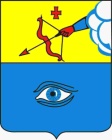 ПОСТАНОВЛЕНИЕ _16.06.2021_                                                                                                   № _9/12_г. ГлазовО регистрации Устава территориального общественного самоуправления «Левобережье»             В целях реализации прав граждан на осуществление территориального общественного самоуправления в городе Глазове, в соответствии с Федеральным законом от 06.10.2006 № 131-ФЗ «Об общих принципах организации местного самоуправления в Российской Федерации», Решением Глазовской городской Думы от 26.04.2006 № 123 «Об утверждении Положения «О порядке организации и осуществления территориального общественного самоуправления в муниципальном образовании «Город Глазов»», руководствуясь Уставом муниципального образования «Город Глазов»,П О С Т А Н О В Л Я Ю:1. Зарегистрировать Устав территориального общественного самоуправления «Левобережье», осуществляющего свою деятельность в границах придомовой территории многоквартирных домов, расположенных по адресам: УР, г. Глазов, ул. К. Маркса, д. 1, ул. Пехтина, д. 2, ул. Пехтина, д. 4А.2. Настоящее постановление подлежит официальному опубликованию.3. Контроль за исполнением настоящего постановления возложить на заместителя Главы Администрации города Глазова по вопросам строительства, архитектуры и жилищно-коммунального хозяйства.Глава города Глазова						С.Н. КоноваловГлавамуниципального образования«Город Глазов» «Глазкар» муниципал кылдытэтлэнтöроез